EĞİTİM YAYIM VE YAYINLAR DAİRESİ BAŞKANLIĞITARIMSAL YENİLİKLERİN YAYGINLAŞTIRILMASI YAYIM PROJESİ BAŞVURU FORMU( Ek-1 )2019 YILITARIMSAL YENİLİKLERİN YAYGINLAŞTIRILMASI YAYIM PROJESİ  *: Enstitülerin hazırlayacağı projelerde proje paydaşı il müdürlüğü sayısı kadar sütun ilave edilecektir.R. Proje OnayıProje kapsamında enstitü ve il müdürlükleri arasındaki her türlü yazışma Belge-net üzerinden yapılacaktır. Yapılan tüm yazışmalarda bilgi için EYYDB seçilecektir. Başkanlığımızca ön kabulü yapılıp kurumlara bildirildikten projeler ıslak imzalı olarak gönderilmeyecek olup, resmi yazı ekinde “Belge-net” üzerinden ilgililer tarafından paraf ve imzalanarak Başkanlığımıza gönderilecektir. 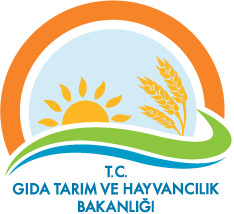 ProjeProjeProjeProjeProjeProjeProjeAAdı (Kısa, çarpıcı, dikkat çekici bir “proje adı” olmalı)Adı (Kısa, çarpıcı, dikkat çekici bir “proje adı” olmalı)Adı (Kısa, çarpıcı, dikkat çekici bir “proje adı” olmalı)Adı (Kısa, çarpıcı, dikkat çekici bir “proje adı” olmalı)Adı (Kısa, çarpıcı, dikkat çekici bir “proje adı” olmalı)Adı (Kısa, çarpıcı, dikkat çekici bir “proje adı” olmalı)……………………………………………………………………………………………………….…………………………………………………………….Yayım Projesi……………………………………………………………………………………………………….…………………………………………………………….Yayım Projesi……………………………………………………………………………………………………….…………………………………………………………….Yayım Projesi……………………………………………………………………………………………………….…………………………………………………………….Yayım Projesi……………………………………………………………………………………………………….…………………………………………………………….Yayım Projesi……………………………………………………………………………………………………….…………………………………………………………….Yayım Projesi……………………………………………………………………………………………………….…………………………………………………………….Yayım Projesi……………………………………………………………………………………………………….…………………………………………………………….Yayım Projesi……………………………………………………………………………………………………….…………………………………………………………….Yayım Projesi……………………………………………………………………………………………………….…………………………………………………………….Yayım ProjesiBBaşvuru Sahibi (Adı Adresi İletişim Bilgileri) Başvuru Sahibi (Adı Adresi İletişim Bilgileri) Başvuru Sahibi (Adı Adresi İletişim Bilgileri) Başvuru Sahibi (Adı Adresi İletişim Bilgileri) Başvuru Sahibi (Adı Adresi İletişim Bilgileri) Başvuru Sahibi (Adı Adresi İletişim Bilgileri) …………………………………………………………………………………………………………………………………………………………………………………………………………………………………………………………………………………………………………………………………………………………………………………………………………………………………………………………………………………………………………………………………………………………………………………………………………………………………………………………………………………………………………………………………………………………………………………………………………………………………………………………………………………………………………………………………………………………………………………………………………………………………………………………………………………………………………………………………………………………………………………………………………………………………………………………………………CUygulama Yeri (İl Müdürlükleri projeyi uygulayacağı ilçeleri, enstitüler ise proje uygulayacağı en fazla 3 il ismi yazacaktır.) Uygulama Yeri (İl Müdürlükleri projeyi uygulayacağı ilçeleri, enstitüler ise proje uygulayacağı en fazla 3 il ismi yazacaktır.) Uygulama Yeri (İl Müdürlükleri projeyi uygulayacağı ilçeleri, enstitüler ise proje uygulayacağı en fazla 3 il ismi yazacaktır.) Uygulama Yeri (İl Müdürlükleri projeyi uygulayacağı ilçeleri, enstitüler ise proje uygulayacağı en fazla 3 il ismi yazacaktır.) Uygulama Yeri (İl Müdürlükleri projeyi uygulayacağı ilçeleri, enstitüler ise proje uygulayacağı en fazla 3 il ismi yazacaktır.) Uygulama Yeri (İl Müdürlükleri projeyi uygulayacağı ilçeleri, enstitüler ise proje uygulayacağı en fazla 3 il ismi yazacaktır.) …………………………………………………………………………………………………………………………………………………………………………………………………………………………………………………………………………………………………………………………………………………………………………………………………………………………………………………………………………………………………………………………………………………………………………………………………………………………………………………………………………………………………………………………………………………………………………………………………………………………………………………………………………………………………………………………………………………………………………………………………………………………………………………………………………………………………………………………………………………………………………………………………………………………………………………………………………DSüresi ve Başlama - Bitiş Tarihleri (Bütçe uygulamaları açısından Başlangıç Ocak, bitiş Aralık ayları olarak belirtilmelidir. Hazırlanacak projelerin süresi 2 yıllık olup, konusuna göre 1 yıllık da hazırlanabilir. )Süresi ve Başlama - Bitiş Tarihleri (Bütçe uygulamaları açısından Başlangıç Ocak, bitiş Aralık ayları olarak belirtilmelidir. Hazırlanacak projelerin süresi 2 yıllık olup, konusuna göre 1 yıllık da hazırlanabilir. )Süresi ve Başlama - Bitiş Tarihleri (Bütçe uygulamaları açısından Başlangıç Ocak, bitiş Aralık ayları olarak belirtilmelidir. Hazırlanacak projelerin süresi 2 yıllık olup, konusuna göre 1 yıllık da hazırlanabilir. )Süresi ve Başlama - Bitiş Tarihleri (Bütçe uygulamaları açısından Başlangıç Ocak, bitiş Aralık ayları olarak belirtilmelidir. Hazırlanacak projelerin süresi 2 yıllık olup, konusuna göre 1 yıllık da hazırlanabilir. )Süresi ve Başlama - Bitiş Tarihleri (Bütçe uygulamaları açısından Başlangıç Ocak, bitiş Aralık ayları olarak belirtilmelidir. Hazırlanacak projelerin süresi 2 yıllık olup, konusuna göre 1 yıllık da hazırlanabilir. )Süresi ve Başlama - Bitiş Tarihleri (Bütçe uygulamaları açısından Başlangıç Ocak, bitiş Aralık ayları olarak belirtilmelidir. Hazırlanacak projelerin süresi 2 yıllık olup, konusuna göre 1 yıllık da hazırlanabilir. )………… Yıl  ( ….…./………../ 20……      -      ………/…../ 20……)………… Yıl  ( ….…./………../ 20……      -      ………/…../ 20……)………… Yıl  ( ….…./………../ 20……      -      ………/…../ 20……)………… Yıl  ( ….…./………../ 20……      -      ………/…../ 20……)………… Yıl  ( ….…./………../ 20……      -      ………/…../ 20……)………… Yıl  ( ….…./………../ 20……      -      ………/…../ 20……)………… Yıl  ( ….…./………../ 20……      -      ………/…../ 20……)………… Yıl  ( ….…./………../ 20……      -      ………/…../ 20……)………… Yıl  ( ….…./………../ 20……      -      ………/…../ 20……)………… Yıl  ( ….…./………../ 20……      -      ………/…../ 20……)EToplam Bütçesi (Talep edilen toplam tutar)Toplam Bütçesi (Talep edilen toplam tutar)Toplam Bütçesi (Talep edilen toplam tutar)Toplam Bütçesi (Talep edilen toplam tutar)Toplam Bütçesi (Talep edilen toplam tutar)Toplam Bütçesi (Talep edilen toplam tutar)………………. TL………………. TL………………. TL………………. TL………………. TL………………. TL………………. TL………………. TL………………. TL………………. TLFKonusu, Amacı ve Gerekçesi(Projeyle yaygınlaştırılacak yeniliğin yaygınlaştırılma nedeni, mevcut uygulamadan üstün yönleri 100-200 kelime arasında olacak şekilde açıklanmalı)Konusu, Amacı ve Gerekçesi(Projeyle yaygınlaştırılacak yeniliğin yaygınlaştırılma nedeni, mevcut uygulamadan üstün yönleri 100-200 kelime arasında olacak şekilde açıklanmalı)Konusu, Amacı ve Gerekçesi(Projeyle yaygınlaştırılacak yeniliğin yaygınlaştırılma nedeni, mevcut uygulamadan üstün yönleri 100-200 kelime arasında olacak şekilde açıklanmalı)Konusu, Amacı ve Gerekçesi(Projeyle yaygınlaştırılacak yeniliğin yaygınlaştırılma nedeni, mevcut uygulamadan üstün yönleri 100-200 kelime arasında olacak şekilde açıklanmalı)Konusu, Amacı ve Gerekçesi(Projeyle yaygınlaştırılacak yeniliğin yaygınlaştırılma nedeni, mevcut uygulamadan üstün yönleri 100-200 kelime arasında olacak şekilde açıklanmalı)Konusu, Amacı ve Gerekçesi(Projeyle yaygınlaştırılacak yeniliğin yaygınlaştırılma nedeni, mevcut uygulamadan üstün yönleri 100-200 kelime arasında olacak şekilde açıklanmalı)……………………………………………………………………………………………………………………………………………………………………………………….……………………………………………………………………………………………………………………………………………………………………………………….……………………………………………………………………………………………………………………………………………………………………………………….……………………………………………………………………………………………………………………………………………………………………………………….……………………………………………………………………………………………………………………………………………………………………………………….……………………………………………………………………………………………………………………………………………………………………………………….……………………………………………………………………………………………………………………………………………………………………………………….……………………………………………………………………………………………………………………………………………………………………………………….……………………………………………………………………………………………………………………………………………………………………………………….……………………………………………………………………………………………………………………………………………………………………………………….GLiteratür Özetleri (proje konusu ile doğrudan ilgili olan ve projeyi destekleyici yöndeki sonuçlar hakkında özet bilgi/kaynakça 150 - 300 kelime arasında olacak şekilde açıklanmalı)Literatür Özetleri (proje konusu ile doğrudan ilgili olan ve projeyi destekleyici yöndeki sonuçlar hakkında özet bilgi/kaynakça 150 - 300 kelime arasında olacak şekilde açıklanmalı)Literatür Özetleri (proje konusu ile doğrudan ilgili olan ve projeyi destekleyici yöndeki sonuçlar hakkında özet bilgi/kaynakça 150 - 300 kelime arasında olacak şekilde açıklanmalı)Literatür Özetleri (proje konusu ile doğrudan ilgili olan ve projeyi destekleyici yöndeki sonuçlar hakkında özet bilgi/kaynakça 150 - 300 kelime arasında olacak şekilde açıklanmalı)Literatür Özetleri (proje konusu ile doğrudan ilgili olan ve projeyi destekleyici yöndeki sonuçlar hakkında özet bilgi/kaynakça 150 - 300 kelime arasında olacak şekilde açıklanmalı)Literatür Özetleri (proje konusu ile doğrudan ilgili olan ve projeyi destekleyici yöndeki sonuçlar hakkında özet bilgi/kaynakça 150 - 300 kelime arasında olacak şekilde açıklanmalı)………………………………………………………………………………………………………………………………………………………………………………………………………………………………………………………………………………………………………………………………………………………………………………………………………………………………………………………………………………………………………………………………………………………………………………………………………………………………………………………………………………………………………………………………………………………………………………………………………………………………………………………………………………………………………………………………………………………………………………………………………………………………………………………………………………………………………………………………………………………………………………………………………………………………………………………………………………………………………………………………………………………………………………………………………………………………………………………………………………………………………………………………………………………………………………………………………………………………………………………………………………………………………………………………………………………………………………………………………………………………………………………………………………………………………………H. Proje Faaliyetleri ProgramıH. Proje Faaliyetleri ProgramıH. Proje Faaliyetleri ProgramıH. Proje Faaliyetleri ProgramıH. Proje Faaliyetleri ProgramıH. Proje Faaliyetleri ProgramıH. Proje Faaliyetleri ProgramıH. Proje Faaliyetleri ProgramıH. Proje Faaliyetleri ProgramıH. Proje Faaliyetleri ProgramıH. Proje Faaliyetleri ProgramıH. Proje Faaliyetleri ProgramıH. Proje Faaliyetleri ProgramıH. Proje Faaliyetleri ProgramıH. Proje Faaliyetleri ProgramıH. Proje Faaliyetleri ProgramıH. Proje Faaliyetleri ProgramıYayım YöntemiAylarAylarAylarAylarAylarAylarAylarAylarAylarAylarAylarAylarAylarUygulamayı Yapacak Birim Yayım Yöntemi1234456789101112Uygulamayı Yapacak Birim 11Proje Tanıtım T.22Demonstrasyon33Tarla Günü44Çiftçi Toplantısı55İnceleme Gezisi66Çiftçi Ziyareti77Teşvik Müsabakası88Panel99Konferans1010Sergi1111Fuar1212Hizmet İçi Eğitim1313Basılı Yayın1414Görüntülü Yayın1515Proje Kapanış T.I. Proje Paydaşları ve Yapacakları Çalışma ve Katkıları (Proje kapsamında paydaş olarak yer alacak kurum ve kuruluşların adları ile projede yapacakları çalışmalar ayrıntılı olarak yazılmalı. (En fazla 100 kelime)  ……………………………………………………………………………………………………..…………………………………………………………………………………………………….İ. Projenin 1’inci Yılında Yapılacak Çalışmalar (Proje kapsamında 1’inci Yılda yapılacak faaliyetlerin neler olduğu, gerçekleştirileceği yerler ilçe-köy, faaliyet sayıları, faaliyetlerin yapılacağı tarihler (ay olarak), katılması planlanan çiftçi sayıları, gerekli girdilerin nereden temin edileceği vb. gibi planlamaların ayrıntılı olarak ve mutlaka yazılması gerekmektedir. (En fazla 200 kelime)  ……………………………………………………………………………………………………..…………………………………………………………………………………………………….I. Proje Paydaşları ve Yapacakları Çalışma ve Katkıları (Proje kapsamında paydaş olarak yer alacak kurum ve kuruluşların adları ile projede yapacakları çalışmalar ayrıntılı olarak yazılmalı. (En fazla 100 kelime)  ……………………………………………………………………………………………………..…………………………………………………………………………………………………….İ. Projenin 1’inci Yılında Yapılacak Çalışmalar (Proje kapsamında 1’inci Yılda yapılacak faaliyetlerin neler olduğu, gerçekleştirileceği yerler ilçe-köy, faaliyet sayıları, faaliyetlerin yapılacağı tarihler (ay olarak), katılması planlanan çiftçi sayıları, gerekli girdilerin nereden temin edileceği vb. gibi planlamaların ayrıntılı olarak ve mutlaka yazılması gerekmektedir. (En fazla 200 kelime)  ……………………………………………………………………………………………………..…………………………………………………………………………………………………….I. Proje Paydaşları ve Yapacakları Çalışma ve Katkıları (Proje kapsamında paydaş olarak yer alacak kurum ve kuruluşların adları ile projede yapacakları çalışmalar ayrıntılı olarak yazılmalı. (En fazla 100 kelime)  ……………………………………………………………………………………………………..…………………………………………………………………………………………………….İ. Projenin 1’inci Yılında Yapılacak Çalışmalar (Proje kapsamında 1’inci Yılda yapılacak faaliyetlerin neler olduğu, gerçekleştirileceği yerler ilçe-köy, faaliyet sayıları, faaliyetlerin yapılacağı tarihler (ay olarak), katılması planlanan çiftçi sayıları, gerekli girdilerin nereden temin edileceği vb. gibi planlamaların ayrıntılı olarak ve mutlaka yazılması gerekmektedir. (En fazla 200 kelime)  ……………………………………………………………………………………………………..…………………………………………………………………………………………………….I. Proje Paydaşları ve Yapacakları Çalışma ve Katkıları (Proje kapsamında paydaş olarak yer alacak kurum ve kuruluşların adları ile projede yapacakları çalışmalar ayrıntılı olarak yazılmalı. (En fazla 100 kelime)  ……………………………………………………………………………………………………..…………………………………………………………………………………………………….İ. Projenin 1’inci Yılında Yapılacak Çalışmalar (Proje kapsamında 1’inci Yılda yapılacak faaliyetlerin neler olduğu, gerçekleştirileceği yerler ilçe-köy, faaliyet sayıları, faaliyetlerin yapılacağı tarihler (ay olarak), katılması planlanan çiftçi sayıları, gerekli girdilerin nereden temin edileceği vb. gibi planlamaların ayrıntılı olarak ve mutlaka yazılması gerekmektedir. (En fazla 200 kelime)  ……………………………………………………………………………………………………..…………………………………………………………………………………………………….I. Proje Paydaşları ve Yapacakları Çalışma ve Katkıları (Proje kapsamında paydaş olarak yer alacak kurum ve kuruluşların adları ile projede yapacakları çalışmalar ayrıntılı olarak yazılmalı. (En fazla 100 kelime)  ……………………………………………………………………………………………………..…………………………………………………………………………………………………….İ. Projenin 1’inci Yılında Yapılacak Çalışmalar (Proje kapsamında 1’inci Yılda yapılacak faaliyetlerin neler olduğu, gerçekleştirileceği yerler ilçe-köy, faaliyet sayıları, faaliyetlerin yapılacağı tarihler (ay olarak), katılması planlanan çiftçi sayıları, gerekli girdilerin nereden temin edileceği vb. gibi planlamaların ayrıntılı olarak ve mutlaka yazılması gerekmektedir. (En fazla 200 kelime)  ……………………………………………………………………………………………………..…………………………………………………………………………………………………….I. Proje Paydaşları ve Yapacakları Çalışma ve Katkıları (Proje kapsamında paydaş olarak yer alacak kurum ve kuruluşların adları ile projede yapacakları çalışmalar ayrıntılı olarak yazılmalı. (En fazla 100 kelime)  ……………………………………………………………………………………………………..…………………………………………………………………………………………………….İ. Projenin 1’inci Yılında Yapılacak Çalışmalar (Proje kapsamında 1’inci Yılda yapılacak faaliyetlerin neler olduğu, gerçekleştirileceği yerler ilçe-köy, faaliyet sayıları, faaliyetlerin yapılacağı tarihler (ay olarak), katılması planlanan çiftçi sayıları, gerekli girdilerin nereden temin edileceği vb. gibi planlamaların ayrıntılı olarak ve mutlaka yazılması gerekmektedir. (En fazla 200 kelime)  ……………………………………………………………………………………………………..…………………………………………………………………………………………………….I. Proje Paydaşları ve Yapacakları Çalışma ve Katkıları (Proje kapsamında paydaş olarak yer alacak kurum ve kuruluşların adları ile projede yapacakları çalışmalar ayrıntılı olarak yazılmalı. (En fazla 100 kelime)  ……………………………………………………………………………………………………..…………………………………………………………………………………………………….İ. Projenin 1’inci Yılında Yapılacak Çalışmalar (Proje kapsamında 1’inci Yılda yapılacak faaliyetlerin neler olduğu, gerçekleştirileceği yerler ilçe-köy, faaliyet sayıları, faaliyetlerin yapılacağı tarihler (ay olarak), katılması planlanan çiftçi sayıları, gerekli girdilerin nereden temin edileceği vb. gibi planlamaların ayrıntılı olarak ve mutlaka yazılması gerekmektedir. (En fazla 200 kelime)  ……………………………………………………………………………………………………..…………………………………………………………………………………………………….I. Proje Paydaşları ve Yapacakları Çalışma ve Katkıları (Proje kapsamında paydaş olarak yer alacak kurum ve kuruluşların adları ile projede yapacakları çalışmalar ayrıntılı olarak yazılmalı. (En fazla 100 kelime)  ……………………………………………………………………………………………………..…………………………………………………………………………………………………….İ. Projenin 1’inci Yılında Yapılacak Çalışmalar (Proje kapsamında 1’inci Yılda yapılacak faaliyetlerin neler olduğu, gerçekleştirileceği yerler ilçe-köy, faaliyet sayıları, faaliyetlerin yapılacağı tarihler (ay olarak), katılması planlanan çiftçi sayıları, gerekli girdilerin nereden temin edileceği vb. gibi planlamaların ayrıntılı olarak ve mutlaka yazılması gerekmektedir. (En fazla 200 kelime)  ……………………………………………………………………………………………………..…………………………………………………………………………………………………….I. Proje Paydaşları ve Yapacakları Çalışma ve Katkıları (Proje kapsamında paydaş olarak yer alacak kurum ve kuruluşların adları ile projede yapacakları çalışmalar ayrıntılı olarak yazılmalı. (En fazla 100 kelime)  ……………………………………………………………………………………………………..…………………………………………………………………………………………………….İ. Projenin 1’inci Yılında Yapılacak Çalışmalar (Proje kapsamında 1’inci Yılda yapılacak faaliyetlerin neler olduğu, gerçekleştirileceği yerler ilçe-köy, faaliyet sayıları, faaliyetlerin yapılacağı tarihler (ay olarak), katılması planlanan çiftçi sayıları, gerekli girdilerin nereden temin edileceği vb. gibi planlamaların ayrıntılı olarak ve mutlaka yazılması gerekmektedir. (En fazla 200 kelime)  ……………………………………………………………………………………………………..…………………………………………………………………………………………………….I. Proje Paydaşları ve Yapacakları Çalışma ve Katkıları (Proje kapsamında paydaş olarak yer alacak kurum ve kuruluşların adları ile projede yapacakları çalışmalar ayrıntılı olarak yazılmalı. (En fazla 100 kelime)  ……………………………………………………………………………………………………..…………………………………………………………………………………………………….İ. Projenin 1’inci Yılında Yapılacak Çalışmalar (Proje kapsamında 1’inci Yılda yapılacak faaliyetlerin neler olduğu, gerçekleştirileceği yerler ilçe-köy, faaliyet sayıları, faaliyetlerin yapılacağı tarihler (ay olarak), katılması planlanan çiftçi sayıları, gerekli girdilerin nereden temin edileceği vb. gibi planlamaların ayrıntılı olarak ve mutlaka yazılması gerekmektedir. (En fazla 200 kelime)  ……………………………………………………………………………………………………..…………………………………………………………………………………………………….I. Proje Paydaşları ve Yapacakları Çalışma ve Katkıları (Proje kapsamında paydaş olarak yer alacak kurum ve kuruluşların adları ile projede yapacakları çalışmalar ayrıntılı olarak yazılmalı. (En fazla 100 kelime)  ……………………………………………………………………………………………………..…………………………………………………………………………………………………….İ. Projenin 1’inci Yılında Yapılacak Çalışmalar (Proje kapsamında 1’inci Yılda yapılacak faaliyetlerin neler olduğu, gerçekleştirileceği yerler ilçe-köy, faaliyet sayıları, faaliyetlerin yapılacağı tarihler (ay olarak), katılması planlanan çiftçi sayıları, gerekli girdilerin nereden temin edileceği vb. gibi planlamaların ayrıntılı olarak ve mutlaka yazılması gerekmektedir. (En fazla 200 kelime)  ……………………………………………………………………………………………………..…………………………………………………………………………………………………….I. Proje Paydaşları ve Yapacakları Çalışma ve Katkıları (Proje kapsamında paydaş olarak yer alacak kurum ve kuruluşların adları ile projede yapacakları çalışmalar ayrıntılı olarak yazılmalı. (En fazla 100 kelime)  ……………………………………………………………………………………………………..…………………………………………………………………………………………………….İ. Projenin 1’inci Yılında Yapılacak Çalışmalar (Proje kapsamında 1’inci Yılda yapılacak faaliyetlerin neler olduğu, gerçekleştirileceği yerler ilçe-köy, faaliyet sayıları, faaliyetlerin yapılacağı tarihler (ay olarak), katılması planlanan çiftçi sayıları, gerekli girdilerin nereden temin edileceği vb. gibi planlamaların ayrıntılı olarak ve mutlaka yazılması gerekmektedir. (En fazla 200 kelime)  ……………………………………………………………………………………………………..…………………………………………………………………………………………………….I. Proje Paydaşları ve Yapacakları Çalışma ve Katkıları (Proje kapsamında paydaş olarak yer alacak kurum ve kuruluşların adları ile projede yapacakları çalışmalar ayrıntılı olarak yazılmalı. (En fazla 100 kelime)  ……………………………………………………………………………………………………..…………………………………………………………………………………………………….İ. Projenin 1’inci Yılında Yapılacak Çalışmalar (Proje kapsamında 1’inci Yılda yapılacak faaliyetlerin neler olduğu, gerçekleştirileceği yerler ilçe-köy, faaliyet sayıları, faaliyetlerin yapılacağı tarihler (ay olarak), katılması planlanan çiftçi sayıları, gerekli girdilerin nereden temin edileceği vb. gibi planlamaların ayrıntılı olarak ve mutlaka yazılması gerekmektedir. (En fazla 200 kelime)  ……………………………………………………………………………………………………..…………………………………………………………………………………………………….I. Proje Paydaşları ve Yapacakları Çalışma ve Katkıları (Proje kapsamında paydaş olarak yer alacak kurum ve kuruluşların adları ile projede yapacakları çalışmalar ayrıntılı olarak yazılmalı. (En fazla 100 kelime)  ……………………………………………………………………………………………………..…………………………………………………………………………………………………….İ. Projenin 1’inci Yılında Yapılacak Çalışmalar (Proje kapsamında 1’inci Yılda yapılacak faaliyetlerin neler olduğu, gerçekleştirileceği yerler ilçe-köy, faaliyet sayıları, faaliyetlerin yapılacağı tarihler (ay olarak), katılması planlanan çiftçi sayıları, gerekli girdilerin nereden temin edileceği vb. gibi planlamaların ayrıntılı olarak ve mutlaka yazılması gerekmektedir. (En fazla 200 kelime)  ……………………………………………………………………………………………………..…………………………………………………………………………………………………….I. Proje Paydaşları ve Yapacakları Çalışma ve Katkıları (Proje kapsamında paydaş olarak yer alacak kurum ve kuruluşların adları ile projede yapacakları çalışmalar ayrıntılı olarak yazılmalı. (En fazla 100 kelime)  ……………………………………………………………………………………………………..…………………………………………………………………………………………………….İ. Projenin 1’inci Yılında Yapılacak Çalışmalar (Proje kapsamında 1’inci Yılda yapılacak faaliyetlerin neler olduğu, gerçekleştirileceği yerler ilçe-köy, faaliyet sayıları, faaliyetlerin yapılacağı tarihler (ay olarak), katılması planlanan çiftçi sayıları, gerekli girdilerin nereden temin edileceği vb. gibi planlamaların ayrıntılı olarak ve mutlaka yazılması gerekmektedir. (En fazla 200 kelime)  ……………………………………………………………………………………………………..…………………………………………………………………………………………………….I. Proje Paydaşları ve Yapacakları Çalışma ve Katkıları (Proje kapsamında paydaş olarak yer alacak kurum ve kuruluşların adları ile projede yapacakları çalışmalar ayrıntılı olarak yazılmalı. (En fazla 100 kelime)  ……………………………………………………………………………………………………..…………………………………………………………………………………………………….İ. Projenin 1’inci Yılında Yapılacak Çalışmalar (Proje kapsamında 1’inci Yılda yapılacak faaliyetlerin neler olduğu, gerçekleştirileceği yerler ilçe-köy, faaliyet sayıları, faaliyetlerin yapılacağı tarihler (ay olarak), katılması planlanan çiftçi sayıları, gerekli girdilerin nereden temin edileceği vb. gibi planlamaların ayrıntılı olarak ve mutlaka yazılması gerekmektedir. (En fazla 200 kelime)  ……………………………………………………………………………………………………..…………………………………………………………………………………………………….I. Proje Paydaşları ve Yapacakları Çalışma ve Katkıları (Proje kapsamında paydaş olarak yer alacak kurum ve kuruluşların adları ile projede yapacakları çalışmalar ayrıntılı olarak yazılmalı. (En fazla 100 kelime)  ……………………………………………………………………………………………………..…………………………………………………………………………………………………….İ. Projenin 1’inci Yılında Yapılacak Çalışmalar (Proje kapsamında 1’inci Yılda yapılacak faaliyetlerin neler olduğu, gerçekleştirileceği yerler ilçe-köy, faaliyet sayıları, faaliyetlerin yapılacağı tarihler (ay olarak), katılması planlanan çiftçi sayıları, gerekli girdilerin nereden temin edileceği vb. gibi planlamaların ayrıntılı olarak ve mutlaka yazılması gerekmektedir. (En fazla 200 kelime)  ……………………………………………………………………………………………………..…………………………………………………………………………………………………….J. Projenin 2’nci Yılında Yapılacak Çalışmalar(Projenin 2’nci yılında yapılacak faaliyetlerin neler olduğu, gerçekleştirileceği yerler ilçe-köy, faaliyet sayıları, faaliyetlerin yapılacağı tarihler (ay olarak), katılması planlanan çiftçi sayıları, gerekli girdilerin nereden temin edileceği vb. gibi planlamaların ayrıntılı olarak ve mutlaka yazılması gerekmektedir. (En fazla 200 kelime)    ………………………………………………………………………………………………………………………………………………………………………………………………………………………………………………………………………………………………………………………J. Projenin 2’nci Yılında Yapılacak Çalışmalar(Projenin 2’nci yılında yapılacak faaliyetlerin neler olduğu, gerçekleştirileceği yerler ilçe-köy, faaliyet sayıları, faaliyetlerin yapılacağı tarihler (ay olarak), katılması planlanan çiftçi sayıları, gerekli girdilerin nereden temin edileceği vb. gibi planlamaların ayrıntılı olarak ve mutlaka yazılması gerekmektedir. (En fazla 200 kelime)    ………………………………………………………………………………………………………………………………………………………………………………………………………………………………………………………………………………………………………………………J. Projenin 2’nci Yılında Yapılacak Çalışmalar(Projenin 2’nci yılında yapılacak faaliyetlerin neler olduğu, gerçekleştirileceği yerler ilçe-köy, faaliyet sayıları, faaliyetlerin yapılacağı tarihler (ay olarak), katılması planlanan çiftçi sayıları, gerekli girdilerin nereden temin edileceği vb. gibi planlamaların ayrıntılı olarak ve mutlaka yazılması gerekmektedir. (En fazla 200 kelime)    ………………………………………………………………………………………………………………………………………………………………………………………………………………………………………………………………………………………………………………………J. Projenin 2’nci Yılında Yapılacak Çalışmalar(Projenin 2’nci yılında yapılacak faaliyetlerin neler olduğu, gerçekleştirileceği yerler ilçe-köy, faaliyet sayıları, faaliyetlerin yapılacağı tarihler (ay olarak), katılması planlanan çiftçi sayıları, gerekli girdilerin nereden temin edileceği vb. gibi planlamaların ayrıntılı olarak ve mutlaka yazılması gerekmektedir. (En fazla 200 kelime)    ………………………………………………………………………………………………………………………………………………………………………………………………………………………………………………………………………………………………………………………J. Projenin 2’nci Yılında Yapılacak Çalışmalar(Projenin 2’nci yılında yapılacak faaliyetlerin neler olduğu, gerçekleştirileceği yerler ilçe-köy, faaliyet sayıları, faaliyetlerin yapılacağı tarihler (ay olarak), katılması planlanan çiftçi sayıları, gerekli girdilerin nereden temin edileceği vb. gibi planlamaların ayrıntılı olarak ve mutlaka yazılması gerekmektedir. (En fazla 200 kelime)    ………………………………………………………………………………………………………………………………………………………………………………………………………………………………………………………………………………………………………………………J. Projenin 2’nci Yılında Yapılacak Çalışmalar(Projenin 2’nci yılında yapılacak faaliyetlerin neler olduğu, gerçekleştirileceği yerler ilçe-köy, faaliyet sayıları, faaliyetlerin yapılacağı tarihler (ay olarak), katılması planlanan çiftçi sayıları, gerekli girdilerin nereden temin edileceği vb. gibi planlamaların ayrıntılı olarak ve mutlaka yazılması gerekmektedir. (En fazla 200 kelime)    ………………………………………………………………………………………………………………………………………………………………………………………………………………………………………………………………………………………………………………………J. Projenin 2’nci Yılında Yapılacak Çalışmalar(Projenin 2’nci yılında yapılacak faaliyetlerin neler olduğu, gerçekleştirileceği yerler ilçe-köy, faaliyet sayıları, faaliyetlerin yapılacağı tarihler (ay olarak), katılması planlanan çiftçi sayıları, gerekli girdilerin nereden temin edileceği vb. gibi planlamaların ayrıntılı olarak ve mutlaka yazılması gerekmektedir. (En fazla 200 kelime)    ………………………………………………………………………………………………………………………………………………………………………………………………………………………………………………………………………………………………………………………J. Projenin 2’nci Yılında Yapılacak Çalışmalar(Projenin 2’nci yılında yapılacak faaliyetlerin neler olduğu, gerçekleştirileceği yerler ilçe-köy, faaliyet sayıları, faaliyetlerin yapılacağı tarihler (ay olarak), katılması planlanan çiftçi sayıları, gerekli girdilerin nereden temin edileceği vb. gibi planlamaların ayrıntılı olarak ve mutlaka yazılması gerekmektedir. (En fazla 200 kelime)    ………………………………………………………………………………………………………………………………………………………………………………………………………………………………………………………………………………………………………………………J. Projenin 2’nci Yılında Yapılacak Çalışmalar(Projenin 2’nci yılında yapılacak faaliyetlerin neler olduğu, gerçekleştirileceği yerler ilçe-köy, faaliyet sayıları, faaliyetlerin yapılacağı tarihler (ay olarak), katılması planlanan çiftçi sayıları, gerekli girdilerin nereden temin edileceği vb. gibi planlamaların ayrıntılı olarak ve mutlaka yazılması gerekmektedir. (En fazla 200 kelime)    ………………………………………………………………………………………………………………………………………………………………………………………………………………………………………………………………………………………………………………………J. Projenin 2’nci Yılında Yapılacak Çalışmalar(Projenin 2’nci yılında yapılacak faaliyetlerin neler olduğu, gerçekleştirileceği yerler ilçe-köy, faaliyet sayıları, faaliyetlerin yapılacağı tarihler (ay olarak), katılması planlanan çiftçi sayıları, gerekli girdilerin nereden temin edileceği vb. gibi planlamaların ayrıntılı olarak ve mutlaka yazılması gerekmektedir. (En fazla 200 kelime)    ………………………………………………………………………………………………………………………………………………………………………………………………………………………………………………………………………………………………………………………J. Projenin 2’nci Yılında Yapılacak Çalışmalar(Projenin 2’nci yılında yapılacak faaliyetlerin neler olduğu, gerçekleştirileceği yerler ilçe-köy, faaliyet sayıları, faaliyetlerin yapılacağı tarihler (ay olarak), katılması planlanan çiftçi sayıları, gerekli girdilerin nereden temin edileceği vb. gibi planlamaların ayrıntılı olarak ve mutlaka yazılması gerekmektedir. (En fazla 200 kelime)    ………………………………………………………………………………………………………………………………………………………………………………………………………………………………………………………………………………………………………………………J. Projenin 2’nci Yılında Yapılacak Çalışmalar(Projenin 2’nci yılında yapılacak faaliyetlerin neler olduğu, gerçekleştirileceği yerler ilçe-köy, faaliyet sayıları, faaliyetlerin yapılacağı tarihler (ay olarak), katılması planlanan çiftçi sayıları, gerekli girdilerin nereden temin edileceği vb. gibi planlamaların ayrıntılı olarak ve mutlaka yazılması gerekmektedir. (En fazla 200 kelime)    ………………………………………………………………………………………………………………………………………………………………………………………………………………………………………………………………………………………………………………………J. Projenin 2’nci Yılında Yapılacak Çalışmalar(Projenin 2’nci yılında yapılacak faaliyetlerin neler olduğu, gerçekleştirileceği yerler ilçe-köy, faaliyet sayıları, faaliyetlerin yapılacağı tarihler (ay olarak), katılması planlanan çiftçi sayıları, gerekli girdilerin nereden temin edileceği vb. gibi planlamaların ayrıntılı olarak ve mutlaka yazılması gerekmektedir. (En fazla 200 kelime)    ………………………………………………………………………………………………………………………………………………………………………………………………………………………………………………………………………………………………………………………J. Projenin 2’nci Yılında Yapılacak Çalışmalar(Projenin 2’nci yılında yapılacak faaliyetlerin neler olduğu, gerçekleştirileceği yerler ilçe-köy, faaliyet sayıları, faaliyetlerin yapılacağı tarihler (ay olarak), katılması planlanan çiftçi sayıları, gerekli girdilerin nereden temin edileceği vb. gibi planlamaların ayrıntılı olarak ve mutlaka yazılması gerekmektedir. (En fazla 200 kelime)    ………………………………………………………………………………………………………………………………………………………………………………………………………………………………………………………………………………………………………………………J. Projenin 2’nci Yılında Yapılacak Çalışmalar(Projenin 2’nci yılında yapılacak faaliyetlerin neler olduğu, gerçekleştirileceği yerler ilçe-köy, faaliyet sayıları, faaliyetlerin yapılacağı tarihler (ay olarak), katılması planlanan çiftçi sayıları, gerekli girdilerin nereden temin edileceği vb. gibi planlamaların ayrıntılı olarak ve mutlaka yazılması gerekmektedir. (En fazla 200 kelime)    ………………………………………………………………………………………………………………………………………………………………………………………………………………………………………………………………………………………………………………………J. Projenin 2’nci Yılında Yapılacak Çalışmalar(Projenin 2’nci yılında yapılacak faaliyetlerin neler olduğu, gerçekleştirileceği yerler ilçe-köy, faaliyet sayıları, faaliyetlerin yapılacağı tarihler (ay olarak), katılması planlanan çiftçi sayıları, gerekli girdilerin nereden temin edileceği vb. gibi planlamaların ayrıntılı olarak ve mutlaka yazılması gerekmektedir. (En fazla 200 kelime)    ………………………………………………………………………………………………………………………………………………………………………………………………………………………………………………………………………………………………………………………J. Projenin 2’nci Yılında Yapılacak Çalışmalar(Projenin 2’nci yılında yapılacak faaliyetlerin neler olduğu, gerçekleştirileceği yerler ilçe-köy, faaliyet sayıları, faaliyetlerin yapılacağı tarihler (ay olarak), katılması planlanan çiftçi sayıları, gerekli girdilerin nereden temin edileceği vb. gibi planlamaların ayrıntılı olarak ve mutlaka yazılması gerekmektedir. (En fazla 200 kelime)    ………………………………………………………………………………………………………………………………………………………………………………………………………………………………………………………………………………………………………………………K. Beklenen Sonuçlar(Proje Sonuçlarından Dolaylı ve Doğrudan Faydalanması Beklenen Hedef Gruplar Üzerindeki Etkileri (En fazla 150 kelime) ………………………………………………………………………………………………………………………………………………………………………………………………K. Beklenen Sonuçlar(Proje Sonuçlarından Dolaylı ve Doğrudan Faydalanması Beklenen Hedef Gruplar Üzerindeki Etkileri (En fazla 150 kelime) ………………………………………………………………………………………………………………………………………………………………………………………………K. Beklenen Sonuçlar(Proje Sonuçlarından Dolaylı ve Doğrudan Faydalanması Beklenen Hedef Gruplar Üzerindeki Etkileri (En fazla 150 kelime) ………………………………………………………………………………………………………………………………………………………………………………………………K. Beklenen Sonuçlar(Proje Sonuçlarından Dolaylı ve Doğrudan Faydalanması Beklenen Hedef Gruplar Üzerindeki Etkileri (En fazla 150 kelime) ………………………………………………………………………………………………………………………………………………………………………………………………K. Beklenen Sonuçlar(Proje Sonuçlarından Dolaylı ve Doğrudan Faydalanması Beklenen Hedef Gruplar Üzerindeki Etkileri (En fazla 150 kelime) ………………………………………………………………………………………………………………………………………………………………………………………………K. Beklenen Sonuçlar(Proje Sonuçlarından Dolaylı ve Doğrudan Faydalanması Beklenen Hedef Gruplar Üzerindeki Etkileri (En fazla 150 kelime) ………………………………………………………………………………………………………………………………………………………………………………………………K. Beklenen Sonuçlar(Proje Sonuçlarından Dolaylı ve Doğrudan Faydalanması Beklenen Hedef Gruplar Üzerindeki Etkileri (En fazla 150 kelime) ………………………………………………………………………………………………………………………………………………………………………………………………K. Beklenen Sonuçlar(Proje Sonuçlarından Dolaylı ve Doğrudan Faydalanması Beklenen Hedef Gruplar Üzerindeki Etkileri (En fazla 150 kelime) ………………………………………………………………………………………………………………………………………………………………………………………………K. Beklenen Sonuçlar(Proje Sonuçlarından Dolaylı ve Doğrudan Faydalanması Beklenen Hedef Gruplar Üzerindeki Etkileri (En fazla 150 kelime) ………………………………………………………………………………………………………………………………………………………………………………………………K. Beklenen Sonuçlar(Proje Sonuçlarından Dolaylı ve Doğrudan Faydalanması Beklenen Hedef Gruplar Üzerindeki Etkileri (En fazla 150 kelime) ………………………………………………………………………………………………………………………………………………………………………………………………K. Beklenen Sonuçlar(Proje Sonuçlarından Dolaylı ve Doğrudan Faydalanması Beklenen Hedef Gruplar Üzerindeki Etkileri (En fazla 150 kelime) ………………………………………………………………………………………………………………………………………………………………………………………………K. Beklenen Sonuçlar(Proje Sonuçlarından Dolaylı ve Doğrudan Faydalanması Beklenen Hedef Gruplar Üzerindeki Etkileri (En fazla 150 kelime) ………………………………………………………………………………………………………………………………………………………………………………………………K. Beklenen Sonuçlar(Proje Sonuçlarından Dolaylı ve Doğrudan Faydalanması Beklenen Hedef Gruplar Üzerindeki Etkileri (En fazla 150 kelime) ………………………………………………………………………………………………………………………………………………………………………………………………K. Beklenen Sonuçlar(Proje Sonuçlarından Dolaylı ve Doğrudan Faydalanması Beklenen Hedef Gruplar Üzerindeki Etkileri (En fazla 150 kelime) ………………………………………………………………………………………………………………………………………………………………………………………………K. Beklenen Sonuçlar(Proje Sonuçlarından Dolaylı ve Doğrudan Faydalanması Beklenen Hedef Gruplar Üzerindeki Etkileri (En fazla 150 kelime) ………………………………………………………………………………………………………………………………………………………………………………………………K. Beklenen Sonuçlar(Proje Sonuçlarından Dolaylı ve Doğrudan Faydalanması Beklenen Hedef Gruplar Üzerindeki Etkileri (En fazla 150 kelime) ………………………………………………………………………………………………………………………………………………………………………………………………K. Beklenen Sonuçlar(Proje Sonuçlarından Dolaylı ve Doğrudan Faydalanması Beklenen Hedef Gruplar Üzerindeki Etkileri (En fazla 150 kelime) ………………………………………………………………………………………………………………………………………………………………………………………………L. Hedef Gruplar / Yararlanıcılar Üzerinde Beklenen EtkiProjenin gerçekleştirilmesi durumunda projenin çıktılarından yararlanması muhtemel hedef gruplar (çiftçi, tüketici vb.) ile nihai yararlanıcılar (tarımdan girdi alanlar vb.) üzerinde muhtemelen oluşabilecek pozitif etkiler ayrıntılı olarak tanımlanmalıdır. Örneğin: verimi ve adaptasyonu çok iyi olan yeni tescil edilmiş bir çeşidin çiftçiler tarafından benimsenmesi onlarda gelir artışına neden olmuşsa bu etki pozitif bir etkidir. (En fazla 150 kelime)……………………………………………………………………………………………………....………………………………………………………………………………………………………L. Hedef Gruplar / Yararlanıcılar Üzerinde Beklenen EtkiProjenin gerçekleştirilmesi durumunda projenin çıktılarından yararlanması muhtemel hedef gruplar (çiftçi, tüketici vb.) ile nihai yararlanıcılar (tarımdan girdi alanlar vb.) üzerinde muhtemelen oluşabilecek pozitif etkiler ayrıntılı olarak tanımlanmalıdır. Örneğin: verimi ve adaptasyonu çok iyi olan yeni tescil edilmiş bir çeşidin çiftçiler tarafından benimsenmesi onlarda gelir artışına neden olmuşsa bu etki pozitif bir etkidir. (En fazla 150 kelime)……………………………………………………………………………………………………....………………………………………………………………………………………………………L. Hedef Gruplar / Yararlanıcılar Üzerinde Beklenen EtkiProjenin gerçekleştirilmesi durumunda projenin çıktılarından yararlanması muhtemel hedef gruplar (çiftçi, tüketici vb.) ile nihai yararlanıcılar (tarımdan girdi alanlar vb.) üzerinde muhtemelen oluşabilecek pozitif etkiler ayrıntılı olarak tanımlanmalıdır. Örneğin: verimi ve adaptasyonu çok iyi olan yeni tescil edilmiş bir çeşidin çiftçiler tarafından benimsenmesi onlarda gelir artışına neden olmuşsa bu etki pozitif bir etkidir. (En fazla 150 kelime)……………………………………………………………………………………………………....………………………………………………………………………………………………………L. Hedef Gruplar / Yararlanıcılar Üzerinde Beklenen EtkiProjenin gerçekleştirilmesi durumunda projenin çıktılarından yararlanması muhtemel hedef gruplar (çiftçi, tüketici vb.) ile nihai yararlanıcılar (tarımdan girdi alanlar vb.) üzerinde muhtemelen oluşabilecek pozitif etkiler ayrıntılı olarak tanımlanmalıdır. Örneğin: verimi ve adaptasyonu çok iyi olan yeni tescil edilmiş bir çeşidin çiftçiler tarafından benimsenmesi onlarda gelir artışına neden olmuşsa bu etki pozitif bir etkidir. (En fazla 150 kelime)……………………………………………………………………………………………………....………………………………………………………………………………………………………L. Hedef Gruplar / Yararlanıcılar Üzerinde Beklenen EtkiProjenin gerçekleştirilmesi durumunda projenin çıktılarından yararlanması muhtemel hedef gruplar (çiftçi, tüketici vb.) ile nihai yararlanıcılar (tarımdan girdi alanlar vb.) üzerinde muhtemelen oluşabilecek pozitif etkiler ayrıntılı olarak tanımlanmalıdır. Örneğin: verimi ve adaptasyonu çok iyi olan yeni tescil edilmiş bir çeşidin çiftçiler tarafından benimsenmesi onlarda gelir artışına neden olmuşsa bu etki pozitif bir etkidir. (En fazla 150 kelime)……………………………………………………………………………………………………....………………………………………………………………………………………………………L. Hedef Gruplar / Yararlanıcılar Üzerinde Beklenen EtkiProjenin gerçekleştirilmesi durumunda projenin çıktılarından yararlanması muhtemel hedef gruplar (çiftçi, tüketici vb.) ile nihai yararlanıcılar (tarımdan girdi alanlar vb.) üzerinde muhtemelen oluşabilecek pozitif etkiler ayrıntılı olarak tanımlanmalıdır. Örneğin: verimi ve adaptasyonu çok iyi olan yeni tescil edilmiş bir çeşidin çiftçiler tarafından benimsenmesi onlarda gelir artışına neden olmuşsa bu etki pozitif bir etkidir. (En fazla 150 kelime)……………………………………………………………………………………………………....………………………………………………………………………………………………………L. Hedef Gruplar / Yararlanıcılar Üzerinde Beklenen EtkiProjenin gerçekleştirilmesi durumunda projenin çıktılarından yararlanması muhtemel hedef gruplar (çiftçi, tüketici vb.) ile nihai yararlanıcılar (tarımdan girdi alanlar vb.) üzerinde muhtemelen oluşabilecek pozitif etkiler ayrıntılı olarak tanımlanmalıdır. Örneğin: verimi ve adaptasyonu çok iyi olan yeni tescil edilmiş bir çeşidin çiftçiler tarafından benimsenmesi onlarda gelir artışına neden olmuşsa bu etki pozitif bir etkidir. (En fazla 150 kelime)……………………………………………………………………………………………………....………………………………………………………………………………………………………L. Hedef Gruplar / Yararlanıcılar Üzerinde Beklenen EtkiProjenin gerçekleştirilmesi durumunda projenin çıktılarından yararlanması muhtemel hedef gruplar (çiftçi, tüketici vb.) ile nihai yararlanıcılar (tarımdan girdi alanlar vb.) üzerinde muhtemelen oluşabilecek pozitif etkiler ayrıntılı olarak tanımlanmalıdır. Örneğin: verimi ve adaptasyonu çok iyi olan yeni tescil edilmiş bir çeşidin çiftçiler tarafından benimsenmesi onlarda gelir artışına neden olmuşsa bu etki pozitif bir etkidir. (En fazla 150 kelime)……………………………………………………………………………………………………....………………………………………………………………………………………………………L. Hedef Gruplar / Yararlanıcılar Üzerinde Beklenen EtkiProjenin gerçekleştirilmesi durumunda projenin çıktılarından yararlanması muhtemel hedef gruplar (çiftçi, tüketici vb.) ile nihai yararlanıcılar (tarımdan girdi alanlar vb.) üzerinde muhtemelen oluşabilecek pozitif etkiler ayrıntılı olarak tanımlanmalıdır. Örneğin: verimi ve adaptasyonu çok iyi olan yeni tescil edilmiş bir çeşidin çiftçiler tarafından benimsenmesi onlarda gelir artışına neden olmuşsa bu etki pozitif bir etkidir. (En fazla 150 kelime)……………………………………………………………………………………………………....………………………………………………………………………………………………………L. Hedef Gruplar / Yararlanıcılar Üzerinde Beklenen EtkiProjenin gerçekleştirilmesi durumunda projenin çıktılarından yararlanması muhtemel hedef gruplar (çiftçi, tüketici vb.) ile nihai yararlanıcılar (tarımdan girdi alanlar vb.) üzerinde muhtemelen oluşabilecek pozitif etkiler ayrıntılı olarak tanımlanmalıdır. Örneğin: verimi ve adaptasyonu çok iyi olan yeni tescil edilmiş bir çeşidin çiftçiler tarafından benimsenmesi onlarda gelir artışına neden olmuşsa bu etki pozitif bir etkidir. (En fazla 150 kelime)……………………………………………………………………………………………………....………………………………………………………………………………………………………L. Hedef Gruplar / Yararlanıcılar Üzerinde Beklenen EtkiProjenin gerçekleştirilmesi durumunda projenin çıktılarından yararlanması muhtemel hedef gruplar (çiftçi, tüketici vb.) ile nihai yararlanıcılar (tarımdan girdi alanlar vb.) üzerinde muhtemelen oluşabilecek pozitif etkiler ayrıntılı olarak tanımlanmalıdır. Örneğin: verimi ve adaptasyonu çok iyi olan yeni tescil edilmiş bir çeşidin çiftçiler tarafından benimsenmesi onlarda gelir artışına neden olmuşsa bu etki pozitif bir etkidir. (En fazla 150 kelime)……………………………………………………………………………………………………....………………………………………………………………………………………………………L. Hedef Gruplar / Yararlanıcılar Üzerinde Beklenen EtkiProjenin gerçekleştirilmesi durumunda projenin çıktılarından yararlanması muhtemel hedef gruplar (çiftçi, tüketici vb.) ile nihai yararlanıcılar (tarımdan girdi alanlar vb.) üzerinde muhtemelen oluşabilecek pozitif etkiler ayrıntılı olarak tanımlanmalıdır. Örneğin: verimi ve adaptasyonu çok iyi olan yeni tescil edilmiş bir çeşidin çiftçiler tarafından benimsenmesi onlarda gelir artışına neden olmuşsa bu etki pozitif bir etkidir. (En fazla 150 kelime)……………………………………………………………………………………………………....………………………………………………………………………………………………………L. Hedef Gruplar / Yararlanıcılar Üzerinde Beklenen EtkiProjenin gerçekleştirilmesi durumunda projenin çıktılarından yararlanması muhtemel hedef gruplar (çiftçi, tüketici vb.) ile nihai yararlanıcılar (tarımdan girdi alanlar vb.) üzerinde muhtemelen oluşabilecek pozitif etkiler ayrıntılı olarak tanımlanmalıdır. Örneğin: verimi ve adaptasyonu çok iyi olan yeni tescil edilmiş bir çeşidin çiftçiler tarafından benimsenmesi onlarda gelir artışına neden olmuşsa bu etki pozitif bir etkidir. (En fazla 150 kelime)……………………………………………………………………………………………………....………………………………………………………………………………………………………L. Hedef Gruplar / Yararlanıcılar Üzerinde Beklenen EtkiProjenin gerçekleştirilmesi durumunda projenin çıktılarından yararlanması muhtemel hedef gruplar (çiftçi, tüketici vb.) ile nihai yararlanıcılar (tarımdan girdi alanlar vb.) üzerinde muhtemelen oluşabilecek pozitif etkiler ayrıntılı olarak tanımlanmalıdır. Örneğin: verimi ve adaptasyonu çok iyi olan yeni tescil edilmiş bir çeşidin çiftçiler tarafından benimsenmesi onlarda gelir artışına neden olmuşsa bu etki pozitif bir etkidir. (En fazla 150 kelime)……………………………………………………………………………………………………....………………………………………………………………………………………………………L. Hedef Gruplar / Yararlanıcılar Üzerinde Beklenen EtkiProjenin gerçekleştirilmesi durumunda projenin çıktılarından yararlanması muhtemel hedef gruplar (çiftçi, tüketici vb.) ile nihai yararlanıcılar (tarımdan girdi alanlar vb.) üzerinde muhtemelen oluşabilecek pozitif etkiler ayrıntılı olarak tanımlanmalıdır. Örneğin: verimi ve adaptasyonu çok iyi olan yeni tescil edilmiş bir çeşidin çiftçiler tarafından benimsenmesi onlarda gelir artışına neden olmuşsa bu etki pozitif bir etkidir. (En fazla 150 kelime)……………………………………………………………………………………………………....………………………………………………………………………………………………………L. Hedef Gruplar / Yararlanıcılar Üzerinde Beklenen EtkiProjenin gerçekleştirilmesi durumunda projenin çıktılarından yararlanması muhtemel hedef gruplar (çiftçi, tüketici vb.) ile nihai yararlanıcılar (tarımdan girdi alanlar vb.) üzerinde muhtemelen oluşabilecek pozitif etkiler ayrıntılı olarak tanımlanmalıdır. Örneğin: verimi ve adaptasyonu çok iyi olan yeni tescil edilmiş bir çeşidin çiftçiler tarafından benimsenmesi onlarda gelir artışına neden olmuşsa bu etki pozitif bir etkidir. (En fazla 150 kelime)……………………………………………………………………………………………………....………………………………………………………………………………………………………L. Hedef Gruplar / Yararlanıcılar Üzerinde Beklenen EtkiProjenin gerçekleştirilmesi durumunda projenin çıktılarından yararlanması muhtemel hedef gruplar (çiftçi, tüketici vb.) ile nihai yararlanıcılar (tarımdan girdi alanlar vb.) üzerinde muhtemelen oluşabilecek pozitif etkiler ayrıntılı olarak tanımlanmalıdır. Örneğin: verimi ve adaptasyonu çok iyi olan yeni tescil edilmiş bir çeşidin çiftçiler tarafından benimsenmesi onlarda gelir artışına neden olmuşsa bu etki pozitif bir etkidir. (En fazla 150 kelime)……………………………………………………………………………………………………....………………………………………………………………………………………………………M. Çarpan EtkileriProjenin gerçekleştirilmesi durumunda hedef grup içerisinde benimsenen yeniliğin hedef grubun bütün unsurları ve projenin çıktılarından yararlanması muhtemel nihai yararlanıcılar (tarımdan girdi alanlar vb.)   üzerinde yayılması durumu açıklanacaktır. (En fazla 150 kelime) ……………………………………………………………………………………………………………………………………………………………………………………………………M. Çarpan EtkileriProjenin gerçekleştirilmesi durumunda hedef grup içerisinde benimsenen yeniliğin hedef grubun bütün unsurları ve projenin çıktılarından yararlanması muhtemel nihai yararlanıcılar (tarımdan girdi alanlar vb.)   üzerinde yayılması durumu açıklanacaktır. (En fazla 150 kelime) ……………………………………………………………………………………………………………………………………………………………………………………………………M. Çarpan EtkileriProjenin gerçekleştirilmesi durumunda hedef grup içerisinde benimsenen yeniliğin hedef grubun bütün unsurları ve projenin çıktılarından yararlanması muhtemel nihai yararlanıcılar (tarımdan girdi alanlar vb.)   üzerinde yayılması durumu açıklanacaktır. (En fazla 150 kelime) ……………………………………………………………………………………………………………………………………………………………………………………………………M. Çarpan EtkileriProjenin gerçekleştirilmesi durumunda hedef grup içerisinde benimsenen yeniliğin hedef grubun bütün unsurları ve projenin çıktılarından yararlanması muhtemel nihai yararlanıcılar (tarımdan girdi alanlar vb.)   üzerinde yayılması durumu açıklanacaktır. (En fazla 150 kelime) ……………………………………………………………………………………………………………………………………………………………………………………………………M. Çarpan EtkileriProjenin gerçekleştirilmesi durumunda hedef grup içerisinde benimsenen yeniliğin hedef grubun bütün unsurları ve projenin çıktılarından yararlanması muhtemel nihai yararlanıcılar (tarımdan girdi alanlar vb.)   üzerinde yayılması durumu açıklanacaktır. (En fazla 150 kelime) ……………………………………………………………………………………………………………………………………………………………………………………………………M. Çarpan EtkileriProjenin gerçekleştirilmesi durumunda hedef grup içerisinde benimsenen yeniliğin hedef grubun bütün unsurları ve projenin çıktılarından yararlanması muhtemel nihai yararlanıcılar (tarımdan girdi alanlar vb.)   üzerinde yayılması durumu açıklanacaktır. (En fazla 150 kelime) ……………………………………………………………………………………………………………………………………………………………………………………………………M. Çarpan EtkileriProjenin gerçekleştirilmesi durumunda hedef grup içerisinde benimsenen yeniliğin hedef grubun bütün unsurları ve projenin çıktılarından yararlanması muhtemel nihai yararlanıcılar (tarımdan girdi alanlar vb.)   üzerinde yayılması durumu açıklanacaktır. (En fazla 150 kelime) ……………………………………………………………………………………………………………………………………………………………………………………………………M. Çarpan EtkileriProjenin gerçekleştirilmesi durumunda hedef grup içerisinde benimsenen yeniliğin hedef grubun bütün unsurları ve projenin çıktılarından yararlanması muhtemel nihai yararlanıcılar (tarımdan girdi alanlar vb.)   üzerinde yayılması durumu açıklanacaktır. (En fazla 150 kelime) ……………………………………………………………………………………………………………………………………………………………………………………………………M. Çarpan EtkileriProjenin gerçekleştirilmesi durumunda hedef grup içerisinde benimsenen yeniliğin hedef grubun bütün unsurları ve projenin çıktılarından yararlanması muhtemel nihai yararlanıcılar (tarımdan girdi alanlar vb.)   üzerinde yayılması durumu açıklanacaktır. (En fazla 150 kelime) ……………………………………………………………………………………………………………………………………………………………………………………………………M. Çarpan EtkileriProjenin gerçekleştirilmesi durumunda hedef grup içerisinde benimsenen yeniliğin hedef grubun bütün unsurları ve projenin çıktılarından yararlanması muhtemel nihai yararlanıcılar (tarımdan girdi alanlar vb.)   üzerinde yayılması durumu açıklanacaktır. (En fazla 150 kelime) ……………………………………………………………………………………………………………………………………………………………………………………………………M. Çarpan EtkileriProjenin gerçekleştirilmesi durumunda hedef grup içerisinde benimsenen yeniliğin hedef grubun bütün unsurları ve projenin çıktılarından yararlanması muhtemel nihai yararlanıcılar (tarımdan girdi alanlar vb.)   üzerinde yayılması durumu açıklanacaktır. (En fazla 150 kelime) ……………………………………………………………………………………………………………………………………………………………………………………………………M. Çarpan EtkileriProjenin gerçekleştirilmesi durumunda hedef grup içerisinde benimsenen yeniliğin hedef grubun bütün unsurları ve projenin çıktılarından yararlanması muhtemel nihai yararlanıcılar (tarımdan girdi alanlar vb.)   üzerinde yayılması durumu açıklanacaktır. (En fazla 150 kelime) ……………………………………………………………………………………………………………………………………………………………………………………………………M. Çarpan EtkileriProjenin gerçekleştirilmesi durumunda hedef grup içerisinde benimsenen yeniliğin hedef grubun bütün unsurları ve projenin çıktılarından yararlanması muhtemel nihai yararlanıcılar (tarımdan girdi alanlar vb.)   üzerinde yayılması durumu açıklanacaktır. (En fazla 150 kelime) ……………………………………………………………………………………………………………………………………………………………………………………………………M. Çarpan EtkileriProjenin gerçekleştirilmesi durumunda hedef grup içerisinde benimsenen yeniliğin hedef grubun bütün unsurları ve projenin çıktılarından yararlanması muhtemel nihai yararlanıcılar (tarımdan girdi alanlar vb.)   üzerinde yayılması durumu açıklanacaktır. (En fazla 150 kelime) ……………………………………………………………………………………………………………………………………………………………………………………………………M. Çarpan EtkileriProjenin gerçekleştirilmesi durumunda hedef grup içerisinde benimsenen yeniliğin hedef grubun bütün unsurları ve projenin çıktılarından yararlanması muhtemel nihai yararlanıcılar (tarımdan girdi alanlar vb.)   üzerinde yayılması durumu açıklanacaktır. (En fazla 150 kelime) ……………………………………………………………………………………………………………………………………………………………………………………………………M. Çarpan EtkileriProjenin gerçekleştirilmesi durumunda hedef grup içerisinde benimsenen yeniliğin hedef grubun bütün unsurları ve projenin çıktılarından yararlanması muhtemel nihai yararlanıcılar (tarımdan girdi alanlar vb.)   üzerinde yayılması durumu açıklanacaktır. (En fazla 150 kelime) ……………………………………………………………………………………………………………………………………………………………………………………………………M. Çarpan EtkileriProjenin gerçekleştirilmesi durumunda hedef grup içerisinde benimsenen yeniliğin hedef grubun bütün unsurları ve projenin çıktılarından yararlanması muhtemel nihai yararlanıcılar (tarımdan girdi alanlar vb.)   üzerinde yayılması durumu açıklanacaktır. (En fazla 150 kelime) ……………………………………………………………………………………………………………………………………………………………………………………………………N. SürdürülebilirlikProjenin gerçekleştirilmesi durumunda hedef gruplar (çiftçi, tüketici vb.) içerisinde benimsenen yeniliğin hedef grupların bütün unsurları ve projenin çıktılarından yararlanması muhtemel nihai yararlanıcılar (tarımdan girdi alanlar vb.) üzerinde yayılarak proje uygulamalarının sonlanmasına rağmen yeniliğin uygulamasının hedef gruplar ve nihai yararlanıcılar tarafından devam ettirilmesi durumu açıklanmalıdır. (En fazla 150 kelime)……………………………………………………………………………………………………………………………………………………………………………………………………N. SürdürülebilirlikProjenin gerçekleştirilmesi durumunda hedef gruplar (çiftçi, tüketici vb.) içerisinde benimsenen yeniliğin hedef grupların bütün unsurları ve projenin çıktılarından yararlanması muhtemel nihai yararlanıcılar (tarımdan girdi alanlar vb.) üzerinde yayılarak proje uygulamalarının sonlanmasına rağmen yeniliğin uygulamasının hedef gruplar ve nihai yararlanıcılar tarafından devam ettirilmesi durumu açıklanmalıdır. (En fazla 150 kelime)……………………………………………………………………………………………………………………………………………………………………………………………………N. SürdürülebilirlikProjenin gerçekleştirilmesi durumunda hedef gruplar (çiftçi, tüketici vb.) içerisinde benimsenen yeniliğin hedef grupların bütün unsurları ve projenin çıktılarından yararlanması muhtemel nihai yararlanıcılar (tarımdan girdi alanlar vb.) üzerinde yayılarak proje uygulamalarının sonlanmasına rağmen yeniliğin uygulamasının hedef gruplar ve nihai yararlanıcılar tarafından devam ettirilmesi durumu açıklanmalıdır. (En fazla 150 kelime)……………………………………………………………………………………………………………………………………………………………………………………………………N. SürdürülebilirlikProjenin gerçekleştirilmesi durumunda hedef gruplar (çiftçi, tüketici vb.) içerisinde benimsenen yeniliğin hedef grupların bütün unsurları ve projenin çıktılarından yararlanması muhtemel nihai yararlanıcılar (tarımdan girdi alanlar vb.) üzerinde yayılarak proje uygulamalarının sonlanmasına rağmen yeniliğin uygulamasının hedef gruplar ve nihai yararlanıcılar tarafından devam ettirilmesi durumu açıklanmalıdır. (En fazla 150 kelime)……………………………………………………………………………………………………………………………………………………………………………………………………N. SürdürülebilirlikProjenin gerçekleştirilmesi durumunda hedef gruplar (çiftçi, tüketici vb.) içerisinde benimsenen yeniliğin hedef grupların bütün unsurları ve projenin çıktılarından yararlanması muhtemel nihai yararlanıcılar (tarımdan girdi alanlar vb.) üzerinde yayılarak proje uygulamalarının sonlanmasına rağmen yeniliğin uygulamasının hedef gruplar ve nihai yararlanıcılar tarafından devam ettirilmesi durumu açıklanmalıdır. (En fazla 150 kelime)……………………………………………………………………………………………………………………………………………………………………………………………………N. SürdürülebilirlikProjenin gerçekleştirilmesi durumunda hedef gruplar (çiftçi, tüketici vb.) içerisinde benimsenen yeniliğin hedef grupların bütün unsurları ve projenin çıktılarından yararlanması muhtemel nihai yararlanıcılar (tarımdan girdi alanlar vb.) üzerinde yayılarak proje uygulamalarının sonlanmasına rağmen yeniliğin uygulamasının hedef gruplar ve nihai yararlanıcılar tarafından devam ettirilmesi durumu açıklanmalıdır. (En fazla 150 kelime)……………………………………………………………………………………………………………………………………………………………………………………………………N. SürdürülebilirlikProjenin gerçekleştirilmesi durumunda hedef gruplar (çiftçi, tüketici vb.) içerisinde benimsenen yeniliğin hedef grupların bütün unsurları ve projenin çıktılarından yararlanması muhtemel nihai yararlanıcılar (tarımdan girdi alanlar vb.) üzerinde yayılarak proje uygulamalarının sonlanmasına rağmen yeniliğin uygulamasının hedef gruplar ve nihai yararlanıcılar tarafından devam ettirilmesi durumu açıklanmalıdır. (En fazla 150 kelime)……………………………………………………………………………………………………………………………………………………………………………………………………N. SürdürülebilirlikProjenin gerçekleştirilmesi durumunda hedef gruplar (çiftçi, tüketici vb.) içerisinde benimsenen yeniliğin hedef grupların bütün unsurları ve projenin çıktılarından yararlanması muhtemel nihai yararlanıcılar (tarımdan girdi alanlar vb.) üzerinde yayılarak proje uygulamalarının sonlanmasına rağmen yeniliğin uygulamasının hedef gruplar ve nihai yararlanıcılar tarafından devam ettirilmesi durumu açıklanmalıdır. (En fazla 150 kelime)……………………………………………………………………………………………………………………………………………………………………………………………………N. SürdürülebilirlikProjenin gerçekleştirilmesi durumunda hedef gruplar (çiftçi, tüketici vb.) içerisinde benimsenen yeniliğin hedef grupların bütün unsurları ve projenin çıktılarından yararlanması muhtemel nihai yararlanıcılar (tarımdan girdi alanlar vb.) üzerinde yayılarak proje uygulamalarının sonlanmasına rağmen yeniliğin uygulamasının hedef gruplar ve nihai yararlanıcılar tarafından devam ettirilmesi durumu açıklanmalıdır. (En fazla 150 kelime)……………………………………………………………………………………………………………………………………………………………………………………………………N. SürdürülebilirlikProjenin gerçekleştirilmesi durumunda hedef gruplar (çiftçi, tüketici vb.) içerisinde benimsenen yeniliğin hedef grupların bütün unsurları ve projenin çıktılarından yararlanması muhtemel nihai yararlanıcılar (tarımdan girdi alanlar vb.) üzerinde yayılarak proje uygulamalarının sonlanmasına rağmen yeniliğin uygulamasının hedef gruplar ve nihai yararlanıcılar tarafından devam ettirilmesi durumu açıklanmalıdır. (En fazla 150 kelime)……………………………………………………………………………………………………………………………………………………………………………………………………N. SürdürülebilirlikProjenin gerçekleştirilmesi durumunda hedef gruplar (çiftçi, tüketici vb.) içerisinde benimsenen yeniliğin hedef grupların bütün unsurları ve projenin çıktılarından yararlanması muhtemel nihai yararlanıcılar (tarımdan girdi alanlar vb.) üzerinde yayılarak proje uygulamalarının sonlanmasına rağmen yeniliğin uygulamasının hedef gruplar ve nihai yararlanıcılar tarafından devam ettirilmesi durumu açıklanmalıdır. (En fazla 150 kelime)……………………………………………………………………………………………………………………………………………………………………………………………………N. SürdürülebilirlikProjenin gerçekleştirilmesi durumunda hedef gruplar (çiftçi, tüketici vb.) içerisinde benimsenen yeniliğin hedef grupların bütün unsurları ve projenin çıktılarından yararlanması muhtemel nihai yararlanıcılar (tarımdan girdi alanlar vb.) üzerinde yayılarak proje uygulamalarının sonlanmasına rağmen yeniliğin uygulamasının hedef gruplar ve nihai yararlanıcılar tarafından devam ettirilmesi durumu açıklanmalıdır. (En fazla 150 kelime)……………………………………………………………………………………………………………………………………………………………………………………………………N. SürdürülebilirlikProjenin gerçekleştirilmesi durumunda hedef gruplar (çiftçi, tüketici vb.) içerisinde benimsenen yeniliğin hedef grupların bütün unsurları ve projenin çıktılarından yararlanması muhtemel nihai yararlanıcılar (tarımdan girdi alanlar vb.) üzerinde yayılarak proje uygulamalarının sonlanmasına rağmen yeniliğin uygulamasının hedef gruplar ve nihai yararlanıcılar tarafından devam ettirilmesi durumu açıklanmalıdır. (En fazla 150 kelime)……………………………………………………………………………………………………………………………………………………………………………………………………N. SürdürülebilirlikProjenin gerçekleştirilmesi durumunda hedef gruplar (çiftçi, tüketici vb.) içerisinde benimsenen yeniliğin hedef grupların bütün unsurları ve projenin çıktılarından yararlanması muhtemel nihai yararlanıcılar (tarımdan girdi alanlar vb.) üzerinde yayılarak proje uygulamalarının sonlanmasına rağmen yeniliğin uygulamasının hedef gruplar ve nihai yararlanıcılar tarafından devam ettirilmesi durumu açıklanmalıdır. (En fazla 150 kelime)……………………………………………………………………………………………………………………………………………………………………………………………………N. SürdürülebilirlikProjenin gerçekleştirilmesi durumunda hedef gruplar (çiftçi, tüketici vb.) içerisinde benimsenen yeniliğin hedef grupların bütün unsurları ve projenin çıktılarından yararlanması muhtemel nihai yararlanıcılar (tarımdan girdi alanlar vb.) üzerinde yayılarak proje uygulamalarının sonlanmasına rağmen yeniliğin uygulamasının hedef gruplar ve nihai yararlanıcılar tarafından devam ettirilmesi durumu açıklanmalıdır. (En fazla 150 kelime)……………………………………………………………………………………………………………………………………………………………………………………………………N. SürdürülebilirlikProjenin gerçekleştirilmesi durumunda hedef gruplar (çiftçi, tüketici vb.) içerisinde benimsenen yeniliğin hedef grupların bütün unsurları ve projenin çıktılarından yararlanması muhtemel nihai yararlanıcılar (tarımdan girdi alanlar vb.) üzerinde yayılarak proje uygulamalarının sonlanmasına rağmen yeniliğin uygulamasının hedef gruplar ve nihai yararlanıcılar tarafından devam ettirilmesi durumu açıklanmalıdır. (En fazla 150 kelime)……………………………………………………………………………………………………………………………………………………………………………………………………N. SürdürülebilirlikProjenin gerçekleştirilmesi durumunda hedef gruplar (çiftçi, tüketici vb.) içerisinde benimsenen yeniliğin hedef grupların bütün unsurları ve projenin çıktılarından yararlanması muhtemel nihai yararlanıcılar (tarımdan girdi alanlar vb.) üzerinde yayılarak proje uygulamalarının sonlanmasına rağmen yeniliğin uygulamasının hedef gruplar ve nihai yararlanıcılar tarafından devam ettirilmesi durumu açıklanmalıdır. (En fazla 150 kelime)……………………………………………………………………………………………………………………………………………………………………………………………………TARIMSAL YENİLİKLERİN YAYGINLAŞTIRILMASI YAYIM PROJESİ PROJE FAALİYETLERİ ÇALIŞMA TAKVİMİTARIMSAL YENİLİKLERİN YAYGINLAŞTIRILMASI YAYIM PROJESİ PROJE FAALİYETLERİ ÇALIŞMA TAKVİMİTARIMSAL YENİLİKLERİN YAYGINLAŞTIRILMASI YAYIM PROJESİ PROJE FAALİYETLERİ ÇALIŞMA TAKVİMİTARIMSAL YENİLİKLERİN YAYGINLAŞTIRILMASI YAYIM PROJESİ PROJE FAALİYETLERİ ÇALIŞMA TAKVİMİTARIMSAL YENİLİKLERİN YAYGINLAŞTIRILMASI YAYIM PROJESİ PROJE FAALİYETLERİ ÇALIŞMA TAKVİMİTARIMSAL YENİLİKLERİN YAYGINLAŞTIRILMASI YAYIM PROJESİ PROJE FAALİYETLERİ ÇALIŞMA TAKVİMİTARIMSAL YENİLİKLERİN YAYGINLAŞTIRILMASI YAYIM PROJESİ PROJE FAALİYETLERİ ÇALIŞMA TAKVİMİTARIMSAL YENİLİKLERİN YAYGINLAŞTIRILMASI YAYIM PROJESİ PROJE FAALİYETLERİ ÇALIŞMA TAKVİMİTARIMSAL YENİLİKLERİN YAYGINLAŞTIRILMASI YAYIM PROJESİ PROJE FAALİYETLERİ ÇALIŞMA TAKVİMİTARIMSAL YENİLİKLERİN YAYGINLAŞTIRILMASI YAYIM PROJESİ PROJE FAALİYETLERİ ÇALIŞMA TAKVİMİENSTİTÜ / İL MÜDÜRLÜĞÜ ADI:    …………………………………………………..                                                       YIL: 20….ENSTİTÜ / İL MÜDÜRLÜĞÜ ADI:    …………………………………………………..                                                       YIL: 20….ENSTİTÜ / İL MÜDÜRLÜĞÜ ADI:    …………………………………………………..                                                       YIL: 20….ENSTİTÜ / İL MÜDÜRLÜĞÜ ADI:    …………………………………………………..                                                       YIL: 20….ENSTİTÜ / İL MÜDÜRLÜĞÜ ADI:    …………………………………………………..                                                       YIL: 20….ENSTİTÜ / İL MÜDÜRLÜĞÜ ADI:    …………………………………………………..                                                       YIL: 20….ENSTİTÜ / İL MÜDÜRLÜĞÜ ADI:    …………………………………………………..                                                       YIL: 20….ENSTİTÜ / İL MÜDÜRLÜĞÜ ADI:    …………………………………………………..                                                       YIL: 20….ENSTİTÜ / İL MÜDÜRLÜĞÜ ADI:    …………………………………………………..                                                       YIL: 20….ENSTİTÜ / İL MÜDÜRLÜĞÜ ADI:    …………………………………………………..                                                       YIL: 20….……………………………………………………………………………………………………………………………………………….. Projesi……………………………………………………………………………………………………………………………………………….. Projesi……………………………………………………………………………………………………………………………………………….. Projesi……………………………………………………………………………………………………………………………………………….. Projesi……………………………………………………………………………………………………………………………………………….. Projesi……………………………………………………………………………………………………………………………………………….. Projesi……………………………………………………………………………………………………………………………………………….. Projesi……………………………………………………………………………………………………………………………………………….. Projesi……………………………………………………………………………………………………………………………………………….. Projesi……………………………………………………………………………………………………………………………………………….. ProjesiYapılacak
 Faaliyetler         (Yayım Metotları)Planlanan Faaliyet SayısıPlanlanan Katılımcı/Yayın 
SayısıFaaliyetin 
Yapılacağı AyFaaliyetin 
Yapılacağı Yer (İl-İlçe)Faaliyetlerin Yürütülmesinde Görev Alacak PersonelinFaaliyetlerin Yürütülmesinde Görev Alacak PersonelinFaaliyetlerin Yürütülmesinde Görev Alacak PersonelinFaaliyetlerin Yürütülmesinde Görev Alacak PersonelinFaaliyetlerin Yürütülmesinde Görev Alacak PersonelinYapılacak
 Faaliyetler         (Yayım Metotları)Planlanan Faaliyet SayısıPlanlanan Katılımcı/Yayın 
SayısıFaaliyetin 
Yapılacağı AyFaaliyetin 
Yapılacağı Yer (İl-İlçe)Adı SoyadıUnvanıBirimiCep Tel.E-postaProje Tanıtım T.DemonstrasyonTarla GünüÇiftçi Toplantısıİnceleme GezisiÇiftçi ZiyaretiTeşvik MüsabakasıPanelKonferansSergiFuarHizmet İçi EğitimBasılı YayınGörüntülü YayınKapanış ToplantısıNot: Enstitü Müdürlükleri tarafından hazırlanan projelerde paydaş iller ayrı ayrı satırlarda gösterecektir.Not: Enstitü Müdürlükleri tarafından hazırlanan projelerde paydaş iller ayrı ayrı satırlarda gösterecektir.Not: Enstitü Müdürlükleri tarafından hazırlanan projelerde paydaş iller ayrı ayrı satırlarda gösterecektir.Not: Enstitü Müdürlükleri tarafından hazırlanan projelerde paydaş iller ayrı ayrı satırlarda gösterecektir.Not: Enstitü Müdürlükleri tarafından hazırlanan projelerde paydaş iller ayrı ayrı satırlarda gösterecektir.Not: Enstitü Müdürlükleri tarafından hazırlanan projelerde paydaş iller ayrı ayrı satırlarda gösterecektir.Not: Enstitü Müdürlükleri tarafından hazırlanan projelerde paydaş iller ayrı ayrı satırlarda gösterecektir.Not: Enstitü Müdürlükleri tarafından hazırlanan projelerde paydaş iller ayrı ayrı satırlarda gösterecektir.Not: Enstitü Müdürlükleri tarafından hazırlanan projelerde paydaş iller ayrı ayrı satırlarda gösterecektir.Not: Enstitü Müdürlükleri tarafından hazırlanan projelerde paydaş iller ayrı ayrı satırlarda gösterecektir.Hazırlayan(Proje Yürütücüsü Personel)Kontrol Eden( KTV. Şb. Md./Araştırma Yayım Koor.)Onaylayan( İl / Enstitü Müdürü )Adı SoyadıUnvanıTarihİmzaP. PROJE BÜTÇESİP. PROJE BÜTÇESİP. PROJE BÜTÇESİP. PROJE BÜTÇESİP. PROJE BÜTÇESİP. PROJE BÜTÇESİP. PROJE BÜTÇESİP. PROJE BÜTÇESİSıraHarcama Kalemi KoduProje Kapsamında Ödenek ile Yapılacak İşinProje Kapsamında Ödenek ile Yapılacak İşinYıllara Göre Ödenek Talebi (TL)Yıllara Göre Ödenek Talebi (TL)Yıllara Göre Ödenek Talebi (TL)Yıllara Göre Ödenek Talebi (TL)SıraHarcama Kalemi KoduFaaliyet AdıMiktar ve BirimiI. Yıl (………)I. Yıl (………)II. Yıl (………)II. Yıl (………)SıraHarcama Kalemi Kodu(Hammadde, Malzeme, Yurtiçi Geçici Görev Yolluğu vb.) (Adet, Kg, Ton, Kişi, Baş vb. )Enstitü Müdürlüğü….. İl * MüdürlüğüEnstitü Müdürlüğü….. İl * Müdürlüğü1234567TOPLAMTOPLAMYIL TOPLAMIYIL TOPLAMIPROJE TOPLAM BÜTÇESİPROJE TOPLAM BÜTÇESİ